       ОБЩИНА ШАБЛА 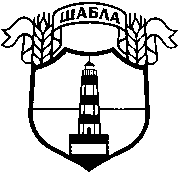  9680 гр. Шабла									телефон  05743/41 45 ул. „Равно поле” № 35								               факс 42 04; 40 45www.shabla.bg								                              e-mail: obshtina@ob-shabla.org  ДО ВСИЧКИ ЗАИНТЕРЕСОВАНИ ЛИЦАПОКАНА ЗА ПАЗАРНИ КОНСУЛТАЦИИЗа изпълнение на СМР на обект „Изграждане на спортна инфраструктура в с.Ваклино и с.Граничар, община Шабла“УВАЖАЕМИ ДАМИ И ГОСПОДА,На основание чл. 29, ал. 15 от Наредба № 12 от 25.07.2016 г. за прилагане на Подмярка 7.2. „Инвестиции в създаването, подобряването или разширяването на всички видове малка по мащаби инфраструктура" към Програма за развитие на селските райони 2014-2020 г." и във връзка с предстоящо кандидатстване на Община Шабла за безвъзмездна финансова помощ с проект „Изграждане на спортна инфраструктура в с.Ваклино и с.Граничар, община Шабла“, моля да представите индикативни оферти за изпълнение на СМР на обект „Изграждане на спортна инфраструктура в с.Ваклино и с.Граничар, община Шабла“.Всяка оферта следва да съдържа:Име и адрес на оферента;Срок на валидност на офертата;Дата на издаване на офертата.Техническо предложение;Цена в лева с посочен ДДС;Остойностена КСС.Оферта може да подаде всяко българско или чуждестранно физическо или юридическо лице или техни обединения, както и всяко друго образувание, което има право да извършва търговска дейност, съгласно законодателството на държавата, в която то е установено.Оферентитe следва да са вписани в търговския регистър, а ако са чуждестранни лица следва да представят документ за правоспособност, съгласно националното си законодателство.Оферентите следва да бъдат вписани в Централния професионален регистър на строителя, съгласно Закон за Камарата на строителите и да могат да извършат строежи и/или отделни видове СМР от съответната категория съгласно чл. 3, т.2 от Закона за камарата на строителите.Срокът на валидност на офертата да бъде минимум 180 /сто и осемдесет/ дни. Офертата се изготвя и подава на български език.Представените образци-приложения към настоящата покана са задължителни за участниците.Индикативните оферти се представят в обща непрозрачна опаковка, върху която се изписва:Наименование на участника Адрeс за кореспонденция Телефон ФаксЕлектронен адресОФЕРТАза участие в пазарни консултации за: Изпълнение на СМР на обект „Изграждане на спортна инфраструктура в с.Ваклино и с.Граничар, община Шабла“Получател: Община Шабла гр. Шабла, ул. "Равно поле" № 35Офертите се подават на адрес: гр. Шабла, ул. "Равно поле" № 35 до 17:00 часа на 02.10.2018 г.Приложения:Техническа спецификация;Представяне на участника — Образец 1;Техническо предложение - Образец 2;Ценово предложение - Образец 3;КСС по образец.